Plán práce - MarecPrichádza jar...Po dlhej zime opäť vychádzajú prvé slnečné lúče, ktoré svojím teplom rozohrievajú zem a rozžiaria naše tváre 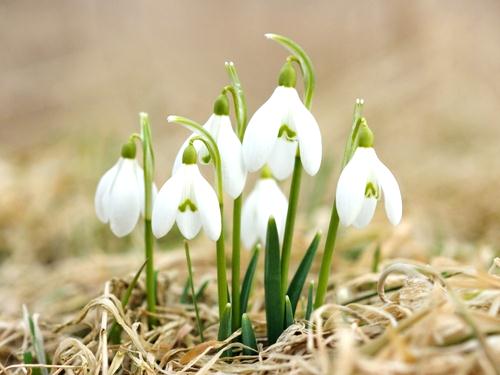 01. 03. Hudobný koncert „Hviezdy v prachu“ – preložený z februára ZRŠ 1. a 2. st., tr. uč. 04. – 08. 03. Jarné prázdniny 08. 03. Gremiálna porada o 9,00 hod. vedenie školy 11. 03. Pracovná porada o 14,00 hod.všetci pedag. a vých. prac. 11. 03. Fyzikálna olympiáda – obvodové kolo o 8,00 hod. p. uč. Smolinský11. 03. Nácvik zápisu do odpoveďových hárkov T-9VP p. Turečeková 11. – 16. 03.  Týždeň ľudových rozprávokp. Vystrčilová, p. Laciková12. 03. Digitálne učebnice – Planéta vedomosti – školenie o 14,00 hod. vyuč. 1.- 4. roč. a uč. prírod. predmetov13. 03. Testovanie 9 – celoštátne testovanie žiakov 9. ročníka o 8,00 hod. ZRŠ, RŠ, VP a administrátori14. 03.Žiacky parlament o 14,00 hod. p. Laciková, Špg, Soc. ped.14. 03. Gymnastický štvorboj – ZŠ Ludanice p. Trenčanská 14. 03. Mimoriadne zasadnutie MZ 1. – 4. roč. MZ 1. – 4. roč. 18. – 22. 03. Týždeň boja proti rasizmu „Spája nás farba oblečenia“p. Magdolenová 19. 03. Pytagoriáda P3, P4, P5 – obvodové kolo OBÚ Topoľčanyp. Hupková20. 03. Pytagoriáda P6, P7, P8 – obvodové kolo OBÚ Topoľčanyp. Hupková20. 03.Spádové kolo „Hviezdoslavov Kubín“ – 8,30 hod. TOSp. Kubríková a p. Muchová20. 03. Súťaž o najkrajšiu kraslicu o 14,00 hod.p. Lacikováod 25. 03. Talentové skúšky – žiaci 9. ročníka VP p. Turečeková25. 03. Divadelná skúška v Spoločenskom dome o 10,00 – 12,00 hod.ZRŠ 1. st., p. Badiarová 26. 03. Náhradný termín T-9 v krajských mestách RŠ, VP p. Turečeková27. 03. Relácia ku Dňu učiteľov o 8,00 hod. p. Laciková27. 03. Slávnostná pedagogická rada „Deň učiteľov“ o 15,30 hod. RŠ, ZRŠ, p. Laciková, p. Sedlárová, p. Kobidová 28. 03 – 02. 04. Veľkonočné prázdninyJarné upratovanie okolia školy aj interiéru Tvorivá dielňa so spisovateľom p. Potúčkom – literárna tvorivosťp. Vystrčilová a p. LacikováPrednášky na tému Rasizmus p. Krajči, p. Magdolenová